March 1st – March 26th, 2021Source:	Moderator (InterDigital, Inc.)Title:	Additional discussions on CSI feedback enhancements for enhanced URLLC/IIoT after RAN1#104-eDocument for:	DiscussionIntroductionIn RAN1#104-e, the following conclusion was taken for CSI feedback enhancements for enhanced URLLC/IIoT:This document is to gather questions, comments and views in support of the evaluation of each scheme. Companies are invited to add their input to Appendix B of this document to:Ask or answer questions for each scheme in “additional clarifications/details” before March 12.Provide their views for each criterion (Performance, complexity, specification impact, etc.) for each scheme before March 26 (note: no need to wait until March 12).Summary[To be completed at the end of the discussion.]ReferencesRP-201310	Revised WID: Enhanced IIoT and URLLC support for NR, Nokia, Nokia Shanghai Bell.R1-2100037	CSI feedback enhancements for URLLC	FUTUREWEIR1-2100102	Discussion on CSI feedback enhancements for eURLLC	ZTER1-2100182	CSI feedback enhancements for URLLC	OPPOR1-2100227	CSI feedback enhancements	Huawei, HiSiliconR1-2100269	CSI Feedback Enhancements for IIoT/URLLC	EricssonR1-2100377	CSI feedback enhancements	CATTR1-2100437	CSI feedback enhancements for Rel-17 URLLC	vivoR1-2100575	CSI feedback enhancements for URLLC	MediaTek Inc.R1-2100650	CSI feedback enhancements for URLLC/IIoT	Intel CorporationR1-2100790	Discussion on CSI feedback enhancements	Spreadtrum CommunicationsR1-2100830	CSI feedback enhancements	InterDigital, Inc.R1-2100835	CSI feedback enhancements for URLLC/IIoT use cases	Nokia, Nokia Shanghai BellR1-2100856	Considerations on CSI feedback enhancements	SonyR1-2100881	Discussion on CSI feedback enhancements for URLLC	LG ElectronicsR1-2100994	CSI feedback enhancements for IIoT/URLLC	Lenovo, Motorola MobilityR1-2101014	Discussion on CSI feedback enhancements	Panasonic CorporationR1-2101040	Discussion on CSI feedback enhancements for URLLC	CMCCR1-2101202	Improving MCS Selection for URLLC	SamsungR1-2101379	Views on CSI feedback enhancements	AppleR1-2101460	CSI enhancement for IOT and URLLC	Qualcomm IncorporatedR1-2101613	Discussion on CSI feedback enhancements for Rel.17 URLLC	NTT DOCOMO, INC.R1-2008160	CSI feedback enhancements for URLLC	SamsungAppendix A: Previous agreementsAgreements from RAN1#104-e:Conclusion: Continue evaluation of new reporting Case 1 and Case 2 for the schemes identified in Appendix B of R1-2102131. Companies are encouraged to provide their views on each scheme against each criterion in respective Tables in Appendix B. Companies are encouraged to provide additional evaluation results for as many schemes as possible, based on assumptions agreed in RAN1#102-e.Aim for down-selection at RAN1#104-b-e by taking into account evaluation results and assessment against criteria from Appendix B.Agreements from RAN1#103-e:AgreementsNo change of CSI processing time relative to Rel-16 CSI in this WICSI processing time specific to a new CSI reporting quantity/type (if supported) can be studiedAgreement:For Case-2 new reporting, continue studying with focus on the new reporting type based on PDSCH decoding for OLLA performance enhancement for initial and re-transmissions of PDSCH.Agreements:For Case-1 New reporting, the following candidate schemes have been identified to address the fast interference change over time. Continue studying with focus on the identified schemes below for further study and evaluation.Scheme 1a: New reporting quantity based on CQI/SINR statistics, e.g.,CQI/SINR statistics (e.g., mean, variance, etc.)CSI predictionScheme 1b: New reporting quantity of interference statistics (e.g., mean, variance, interference covariance matrix, etc.)Scheme 1c: New reporting quantity based on modifying existing reporting format, e.g.,CQI reporting considering the worst subbandsSubband CQI granularity enhancementScheme 1d: New reporting quantity related to CSI expiration timeScheme 1e: New reporting quantity with partial information update, e.g.,CSI reporting with interference update onlyCompanies are encouraged to investigate the above schemes, aiming for down-selection in RAN1#104-eAgreements from RAN1#102-e:Agreement:CSI feedback enhancement for Multi-TRP transmission is not to be discussed further under IIoT/URLLC enhancement WIAgreements:Baseline assumptions are used as the required minimum to be simulated for the evaluation of candidate CSI enhancement schemesReuse the assumptions in TR 38.824 and TR 38.901 as a starting pointCompanies shall report additional parameters (e.g., CSI measurement settings, CSI reporting schemes) used in their evaluationFFS details of baseline assumptionsCompanies can bring additional simulation results with other set(s) of assumptionsAgreements:Study/evaluate further on following CSI enhancement schemes in terms of technical benefit, specification and implementation impacts.New triggering methods for A-CSI and/or SRSNew reporting based on one or more of the following:Case 1: channel/interference measurement for new CSI reporting, considering aspects such as one or more of the following:Reporting more accurate interference characteristicsReduced CSI feedback overhead (e.g., reporting interference measurement only)Enhanced CSI reporting such as WB/SB CQICase 2: other measurement (other than channel/interference) for additional informationE.g., PDCCH/PDSCH decoding, recommended HARQ RV sequence, etc.It targets to help gNB scheduler for better link adaptation of (re)transmission [Reduced CSI computation time/complexity][CSI feedback for PDCCH]  Other CSI enhancement schemes that enable accurate MCS selection are not precludedDetailed assumptions of the proposed CSI enhancement schemes should be provided by the proponent, such asReporting valuesTriggering conditions for the reportingAssociated measurement resourceUplink resource to be used for the reportingHow to use the reported information at the gNB schedulerCSI-RS overhead and CSI reporting frequency CSI reporting latency/timelineEtc.Agreements:Consider Table 1 as baseline assumption for system level simulation for evaluating CSI enhancement schemes The uses cases in Table 1 is for simulation purposes and it does not preclude a CSI enhancement scheme which is beneficial for the other URLLC use casesNo baseline assumption is used for link level simulation Companies are encouraged to use one of LLS assumption tables in Section A.3 in TR38.824 for any link level simulationTable 1. Baseline SLS assumption for CSI enhancement schemes in URLLC/IIoTAppendix B: Discussion templates for each schemeB.1.1 Case 1-1: Statistical CSI/SINRB.1.2 Case 1-2: CSI predictionB.1.3 Case 1-3: Interference statisticsB.1.4 Case 1-4: Interference covariance matrixB.1.5 Case 1-5: CSI based on worst IMR occasionB.1.6 Case 1-6: Worst-M CQIB.1.7 Case 1-7: Worst-best criteria for subband CQI reportB.1.8 Case 1-8: 3-bits differential subband CQI or 4-bit full subband CQIB.1.9 Case 1-9: Reference wideband CQI excludes worst subbands B.1.10 Case 1-10: CSI expiration time B.1.11 Case 1-11: Partial information update B.2.1 Case 2-1: Decoding margin B.2.2 Case 2-2: Block error probability B.2.3 Case 2-3: (Delta) CQI/MCS/SINRB.2.4 Case 2-4: HARQ redundancy version sequenceB.2.5 Case 2-5: Reason for NACKB.2.6 Case 2-6: Number of NACK valuesConclusion: Continue evaluation of new reporting Case 1 and Case 2 for the schemes identified in Appendix B of R1-2102131. Companies are encouraged to provide their views on each scheme against each criterion in respective Tables in Appendix B. Companies are encouraged to provide additional evaluation results for as many schemes as possible, based on assumptions agreed in RAN1#102-e.Aim for down-selection at RAN1#104-b-e by taking into account evaluation results and assessment against criteria from Appendix B.ParametersValuesPerformance metricOption-1 (section 5.1 of TR 38.824)Additional metrics (it is up to company to bring results with additional metric):MCS prediction error (e.g., difference of a scheduled MCS and an ideal MCS)DL/UL signaling overheadCCDF of latency samples from all UEsBLER of 1st transmissionResource utilizationSpectral efficiencyUse casesFollowing two use cases can be considered for new triggering method and new reporting. Companies are encouraged to evaluate the following cases in descending priority:Rel-15 enabled use case (e.g. AR/VR) in TR 38.824 Reliability: 99.999Latency: 4ms (200bytes)Traffic mode: FTP model 3 (100p/s)Factory automation in TR 38.824 Reliability: 99.9999Latency: 1ms (32bytes)Traffic mode: Periodic deterministic traffic model with arrival interval 2msRel-15 enabled use case (e.g. AR/VR) in TR 38.824 Reliability: 99.999Latency: 1ms (32bytes)Traffic mode: FTP model 3 (100p/s)Assumptions for eMBB and URLLC UEs sharing the same carrier is used (as in A2.5 of TR 38.824)Simulation assumptionsFollowing simulation assumption is used based on the use case selected:Rel-15 enabled use case with UMa (Table A.2.4-1 in TR 38.824)Factory automation at 4GHz (Table A.2.2-1 in TR38.824) with following update: Channel model is replaced with InF (InF-DH) in TR 38.901 Companies can bring results with other InF scenarios additionallyLayout is replaced with BS deployment in Table 7.8-7 in TR 38.901Transmission schemeMultiple antenna ports Tx schemeCompanies report the details of Tx scheme usedStatistical CSI/SINR [6][10][13]Statistical CSI/SINR [6][10][13]New report quantityMean and variance CQI/SINR from a set of CSI-IM instances(Subband or wideband)Target/benefitScheduler gets worst-case CSI (without needing frequent CSI reports)Scheduler gets information relevant to any TBS/BLER target (SINR)Additional clarifications/details[Mediatek] Are statistics measured only over frequency domain or over frequency and time domains?[Nokia] we described the procedure for estimating SINR mean and std. Lot of details are [13], but mentioning (below) some details so you can refer quickly, Obtain frequency-domain SINR samples by the CSI-RS measurement.Compute mean and std using the generated SINR samples. Here, a further selection of SINR samples or using SINR samples when generating SINR distribution or any other method could be used for computing the mean and SINR. Report the SINR mean and std in the CSI report (these are new quantities that reflect channel interference characteristics). [QC] if the feedback is CQI statistics, why gNB can not derive it based on sub-band CQI feedback. If the feedback is SINR statistics, how can gNB use SINR information to adjust MCS, without knowing UE’s decoding performance, i.e., UE can decode which MCS at SNR X dB with 10^-5 BLER? Please notice that each UE could have different SINR <-> BLER performance depends on UE implementation. We don’t see reporting SINR can help base station. Reporting CQI statistics in theory could help because spec defined this CQI to MCS mapping table. But in practice, it is not needed neither, because 1) base station can derive CQI statistics based on sub-band CQI feedback. 2) UE could apply CQI backoff (based on CQI statistics observed at UE) via UE implementation and report more conservative CQI. [Nokia2] Addressing QC comment on SINR: How can gNB use SINR information to adjust MCS, without knowing UE’s decoding performance, i.e., UE can decode which MCS at SNR X dB with 10^-5 BLER?This is a bigger problem with CQI as it is not based on UE’s decoding performance at SNR X dB with a BLER target. At the gNB side, we use mapping of reported CQI, TB, target BLER to get accurate MCS (also w/wo OLLA). One example, when we support different TBS (256 vs 1024) the same MCS may require different SNR X values to reach 10-5 BLER, as you may know, different TBS (smaller sizes) are having different operating points, you may see Figure 4 in [13]. There are look-up tables we maintain to make things accurate as possible. However, accurate mapping is not feasible with the changing BLER targets, TB sizes, channel information not captured by CQI. Selecting an MCS for different TBS, bler target becomes more accurate with the SINR details where we could use corresponding look-up tables to selects the best MCS without worrying too much on BLER target assumption at the UE and CQI mapping assumption of SINR operating point. Please notice that each UE could have different SINR <-> BLER performance depends on UE implementation.The issue you mentioned is also applicable for CQI reporting, which may be in a much worse due to the indirect nature of the report.  We agree that there will be differences between different UE vendors, between different UE models from the same vendor, and between individual devices of the same type/model. However, as we only focus on the mean and std, for a given UE, it is not difficult for gNB to derive the offset (mainly for SINR-ave. std is not changing much) the UE has from the actual SINR profile (for example, OLLA can determine such differences).  Then, UE reported SINR-ave (or adjusted), SINR-std, TB, and target BLER are used by the gNB to find the MCS accurately. The UE will not be impacted as most of these are handled by the network end. Reporting CQI statistics in theory could help because spec defined this CQI to MCS mapping table.CQI is not directly mapped to MCS in URLLC, and there is no use in having any table as we know. The comment is more applicable for eMBB. As we explained in an earlier time, CQI reporting assumes a TBS coming from CSI reference resource and only provided for 10-1 and 10-5 (please note this also finalized in a hurry during Rel-15, we spend a mid-night to take final decisions due to rush. Not a right solution). Many estimates are happening at the UE, where gNB interpreting the correct mapping table is not feasible. Such errors tend to make schedulers operate in a conservative manner, and performance is not good most of KPIs .Few other points on legacy, 1) Using sub-band CQI feedback is sub-optimal because that feedback is subject to assumed TBS and assumed BLERtarget plus the UL reporting overhead is large. 2) UE should not apply any CQI backoff by itself, because UE cannot know what PHY layer BLERtarget base station applies to each TB.  Note that for the same overall target BLER the PHY layer may differ between TBs e.g. because of differences in the remaining latency budget, i.e. base station may try better spectral efficiency and higher PHY layer BLERtarget if the latency budget allows retransmissions, but it must try low BLERtarget in cases where there is no time for retransmissions.Apple: testability issues need to be addressed.[Nokia3]Few clarifications are required on CQI statistics [6].1)  How is variance-CQI quantity derived?  Is CQI first computed for each SB and is variance then computed using mean(SB CQIs) as reference?  Or is WB CQI used as reference when computing variance-CQI?  Or is variance-CQI computed in some other way (not via SB CQIs)?2) When mapping mean-CQI and variance-CQI to their SINR equivalents, what kind of fading profile is assumed? UE may suggest a given CQI index with lower mean-SINR in LOS conditions while in NLOS conditions the same CQI index would require higher mean-SINR.[Ericsson] It seems that the main question is “why gNB can not derive it based on UE report”.This question was addressed in [6]. If gNB relies on UE report to get equivalent information as CSI mean+std report, then the UE has to report much more frequently (15 times more frequent in [6]). This consumes more CSI reporting resources, and increase UE computation complexity for CSI. The gNB may not be able to derive CSI statistics based on such reports, since rank and PMI in reported CSI may change due to interference. Furthermore, the CSI mean+std report helps the gNB to set better backoff values in link adaptation.[HW/HiSi]: Based on the answer from E///, is our understanding then correct that the main targeted benefit with this method is overhead reduction?From the Nokia paper, we understand that one of the goals is to obtain a controlled UE behavior for the filtering of CSI measurement reports (from the paper: “Scheduler gets worst-case CSI (without needing frequent CSI reports)”. Isn’t it so that the gNB can already configure the UE accordingly, i.e. to only use the most recent resource for CSI-IM and/or NZP CSI-RS. By doing so the gNB would have even more control and can perform the filtering itself. Is our understanding correct or is there something that we are missing?We are not sure how meaningful it is to describe the interference statistics with a mean and a variance. We would like to hear proponents view about the feasibility of this method, how applicable it is in general. For example, the interference could highly depend on the number of interfering nodes, the deployment scenario and traffic model and the scheduling decisions in the gNBs. In case the interference PDF would be asymmetrical like in the figure below, it would be difficult to describe with mean and STD.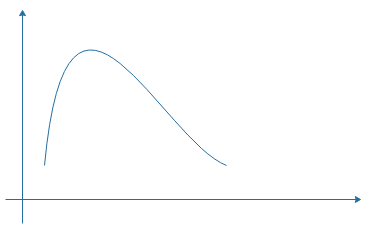 Evaluation resultsEvaluation resultsZTE [3]AR/VRMean + stdev of CQI: 31% satisfied UEs [50%], 2.9% RU [1.9%]Ericsson [6]AR/VR (mixed)Mean + variance of SINR (wideband): 97.5% satisfied UEs [78.5%], 76% median RU [77%]Mean + variance of SINR (subband): 97.2% satisfied UEs [78.5%], 60% median RU [77%]Baseline uses fixed backoff of 20 dBIntel [10]AR/VRMean + stdev SINR: 99.20% [99.25%] UEs for 99.99% reliabilityInterDigital [12]AR/VRMean + stdev CQI: 90.0% satisfied UEs [85.7%], 2.9 PRBs RU [1.6]InterDigital [12]FactoryMean + stdev CQI: 100% satisfied UEs [53.3%], 2.9 PRBs RU [1.6]Nokia [13]AR/VRMean + stdev SINR: 1 ms 99.9999%-pct latency [2 ms], 5% RU [3%]Nokia [13]FactoryMean + stdev SINR: ~1 ms 99.999%-pct latency [1 ms]Company views for each criterion (not necessarily by order of importance)Company views for each criterion (not necessarily by order of importance)PerformanceDo evaluation results and metrics show a meaningful benefit for an agreed scenario?Does the gain justify the cost in terms of resource utilization, UL overhead, implementation/spec impact?[QC] The baseline for comparison should be “UE apply CQI/SINR backoff (based on CQI/SINR statistics observed at UE) via UE implementation and report more conservative CQI”. [Nokia] Meaningful benefit for statistical SINR report is shown in R1-2008862 and R1-2100835. True URLLC QoS can be provided with very low overhead, which justifies the implementation/spec impact.Suggest QC provide more information on what it means by more conservative CQI. Do you assume 38.214 defined CQI reporting method or doing extra on top of that.[Ericsson] We are not convinced of QC view of baseline. If UE applies CQI/SINR backoff on its own, there is no way for gNB to know how much a given UE applied, and how much this backoff varies from UE to UE. The common understanding should be that UE reports to gNB the CQI that satisfies the BLER target associated with the CQI table, as described in spec. That is, not a more conservative CQI depending on UE implementation.  Existing R16 solution available?Is it possible to achieve the targeted benefit by UE/gNB implementation in R16?[QC] Yes. In our understanding, whatever algorithm base station use to adjust MCS based on CQI/SINR statistics report, UE can do similar things and reflect the adjustment in CQI report by UE implementation. On Base station side, base station can also derive CQI statistics based on sub-band CQI report.   [Company2] Views[Nokia] UE cannot do the same thing that BS can since it doesn’t know what TBS and what PHY layer BLERtarget gNB is going to use for each TB.R-15/16 WB CQI and SB CQI is not even close (see R1-2100835, fig 6). [Ericsson] As explained above, there is no equivalent mechanism in Rel-15/16. The proposed statistical CSI report is a substantially better way compared to existing scheme.Implementation complexityWhat is the impact on UE/gNB implementation complexity? (e.g. low/medium/high, please explain)[QC] High impact on UE implementation. Please see the aspects mentioned in “specification impact” [Nokia] Medium impact to UE implementation: SINR mean and std must be estimated from CSI-RS and CSI-IM. To estimate the interfered conditions, we have used the worst 8 PRBs (comparable to using worst 2 subbands).[Ericsson] Low impact to UE implementation. In our proposal, RI and PMI are not evaluated for statistical report (i.e., assume the same as last CSI-RS/IM occasion). We assume that CQI is evaluated the same as existing mechanism. The only new step is to calculate mean and variance of CQI.Specification impactWhat is the impact on specifications? (e.g. low/medium/high, please explain)[QC] High impact to spec. Need specify the following: what CQI/SINR statistics to report. What is the report format? Quantize the report in how many bits? How does UE derive the report? Any enhancement on CSI-RS configuration to support this new report? [Nokia] Low. Specification impact is only expected by adding new reporting of SINR-std and SINR-ave quantities in a CSI-report. Legacy CSI framework can be used with the same measurement, computation timelines, reporting modes, and other details. We can expect low impact compared to many other proposals. [Ericsson] Low impact to spec according to our proposal. No new CSI-RS/IM configuration is required. No change to CQI determination procedure. Issues like how to report (report format, how many bits to quantize to) cannot be avoided regardless of which new CSI is to be specified.Testability/inter-operabilityIs it possible to test the new report such that inter-operability is achieved?[Company1] Views[Nokia] Yes, in the specification, there should be details giving guidance on how the CSI quantity is calculated (this is valid for any CSI quantity). In SINR-stats, we have to define UE assumptions and some details (are provided in section 8.4 reply and also in R1-2100835). As SINR is a direct metric, it may suit more for inter-operability than legacy CQI report (where specific estimate on BLER targets are assumed and different UEs may use different principles). For example, CQI determination is mentioned in 38.214 by assuming CSI reference resource, but how the UE assumes CQI for a given BLER target is not defined.[Ericsson] With our CQI statistics proposal [6], there is no issue of testing and inter-operability, since the CQI determination procedure is the same as currently defined.MaturityHow mature is the proposal from design perspective? Are there many options/sub-options to investigate down the road?[QC] Not mature yet. It is just a high level concept. Many details are missing. Please see the questions listed in spec impact. [Nokia]: SINR is a well-known metric, compared to many others. Getting average and std should not be something fancy. Details are provided in R1-2100835. Design perspective NR framework is used as the legacy procedure. It is only a new CSI reporting quantity (same with all other options). We think this is not a big issue for all proposals. Disagree with QC. [Ericsson] Case 1-1 as described in [6] is more mature than most other Case 1 schemes. The only missing piece that needs to be standardized is a report mapping table for the statistical CQI.Other Continue study?Do you think RAN1 should continue study of this scheme for R17 IIoT/URLLC?[Samsung] Yes[QC] No. Like we mentioned, this scheme can be achieved by UE/gNB implementation.[Nokia] Yes, We should take technical details into account than companies say No.We explained the comments above, and it would be good to consider them. [Ericsson] Yes. This method is far better evaluated than many other schemes. Performance improvements have been observed by quite a few companies’ independent study.CSI prediction [21]CSI prediction [21]New report quantityCSI for a set of future instancesTarget/benefitScheduler gets CSI closer to actual CSI for the PDSCH scheduling instanceAdditional clarifications/details[Nokia] This may not be feasible to simulate without extra details on what kind of methods are assumed for predictions?How is the UE using past information for predictions?Also, what is reported as CSI, all CSI quantities, or we focus only on CQI?[Ericsson] How to pick future time instances (T1, T2 ….) without knowing when gNB will schedule? What’s the predicted CQI/RI/PMI (should be a range of possible values)?[HW/HiSi]: In our understanding, we are not sure if interference can be predicted accurately. An implementation based method also exists already (pre-scheduling). The interfering gNBs can “announce” the upcoming PDSCH transmission, i.e. the interfering BSs transmit at slot n a NZP-CSI-RS to simulate the scheduled PDSCH at slot n+x. In other words, the NZP-CSI-RS will have the same transmit power, resource allocation, and precoding matrix as the scheduled PDSCH will have at TTI n+x.  [Sony] Is a way CSI or rather CQI are prediction of future radio conditions.  By the time UE reports the CQI the propagation condition already changed and so the gNB would have mechanism to decide how valid this CQI is for its future scheduling.  Hence, it isn’t clear that this would offer benefit to what we already have today.Evaluation resultsEvaluation results(Not available)Company views for each criterion (not necessarily by order of importance)Company views for each criterion (not necessarily by order of importance)PerformanceDo evaluation results and metrics show a meaningful benefit for an agreed scenario?Does the gain justify the cost in terms of resource utilization, UL overhead, implementation/spec impact?[Ericsson] No evaluation results[Company1] Views [Company2] ViewsExisting R16 solution available?Is it possible to achieve the targeted benefit by UE/gNB implementation in R16?[Samsung] gNB implementation based approaches exist[QC] gNB does not know interference information so gNB implementation based prediction does not work well. [Ericsson] It’s unclear if there is any benefit since no evaluation results are provided. Existing UE/gNB implementation essentially performs prediction at gNB side, taking into account CSI report from UE.If switching to prediction at UE side, there are several issues. The UE does not know any information about when/how/what gNB will schedule, e.g., the future time instance, the target BLER scheduler needs to achieve, PRB allocation.Implementation complexityWhat is the impact on UE/gNB implementation complexity? (e.g. low/medium/high, please explain)[Ericsson] There is no sufficient details of the method. Hard to judge the impact on UE/gNB implementation complexity. How should gNB schedule “multiple back-to-back CSI-IM resources for interference measurements”? How are the future time instances (T1, T2, …) decided? How to specify in the spec the predicted CSI for a future time? How can gNB use the prediction by UE?[Company1] Views[Company2] ViewsSpecification impactWhat is the impact on specifications? (e.g. low/medium/high, please explain)[Samsung] Does not appear specifiable[Ericsson] Unclear how this can be specified. Are different UEs allowed to predict CSI (e.g., backoff amount) their own way?[Company2] ViewsTestability/inter-operabilityIs it possible to test the new report such that inter-operability is achieved?[Samsung] Does not appear testable[Ericsson] Not testable.[Company2] ViewsMaturityHow mature is the proposal from design perspective? Are there many options/sub-options to investigate down the road?[Ericsson] Not mature. Many details are missing.[Company1] Views[Company2] ViewsOther Continue study?Do you think RAN1 should continue study of this scheme for R17 IIoT/URLLC?[Samsung] No[QC] Yes[Nokia] no discussion or details above to study this further. [Ericsson] No. The scheme is merely sketched out without details. Simulation results for this scheme have not been provided for last two meetings.Interference statistics [2]Interference statistics [2]New report quantityMean/variance/max of interference-to-noise ratioTarget/benefitScheduler gets worst-case CSI (without needing frequent CSI reports)(Scheduler can decide how aggressive MCS setting can be)[Ericsson] Why the method has the above benefit (Scheduler gets worst-case CSI)? Shouldn’t it depends on exactly which statistics is used (min, max, x% …)?Additional clarifications/details[Nokia] We assume this is related to Case 1-1, where SINR statistics can also capture interference statistics? SINR statistics mentioned in case 1-1 could also contain the case that the channel (CMR) is assumed not to vary compared to interference. [Ericsson] Agree with Nokia/OPPO that CQI/SINR statistics in Case 1-1 takes into account interference statistics.[HW/HiSi] It would be good if the difference of 1-1 and 1-3 could be clarified, in our understanding CQI as in 1-1 is based on a certain PMI and RI, while SINR only needs the information about the interference.   Evaluation resultsEvaluation results(Not available)Company views for each criterion (not necessarily by order of importance)Company views for each criterion (not necessarily by order of importance)PerformanceDo evaluation results and metrics show a meaningful benefit for an agreed scenario?Does the gain justify the cost in terms of resource utilization, UL overhead, implementation/spec impact?[Ericsson] No evaluation results providedExisting R16 solution available?Is it possible to achieve the targeted benefit by UE/gNB implementation in R16?[Ericsson] No evaluation results to show the benefit.Implementation complexityWhat is the impact on UE/gNB implementation complexity? (e.g. low/medium/high, please explain)[Samsung] [QC] high. Please see the spec impact[Ericsson] High impact. Resource for interference measurement needs to be provided by gNB.Unclear how the gNB can use the reported statistics in the scheduler, since the interference measurement is taken outside of CQI. The gNB does not know how good UE implementation handles the interference, and does not know how to modify CQI according to the reported INR. New concept of interference statistics (e.g., INR) needs to be introduced. New measurement and new reporting for UE.Specification impactWhat is the impact on specifications? (e.g. low/medium/high, please explain)[QC] high spec impact. Need define: what intf statistics quantity to report? How to derive the report? Any new CSI-IM resource needed? Bit width and quantization for the report.[Ericsson] High spec impact.  New concept of interference statistics (e.g., INR) needs to be introduced. New measurement resources, new measurement procedure, new report formats are to be defined.Testability/inter-operabilityIs it possible to test the new report such that inter-operability is achieved?[Samsung] “Statistical CSI/SINR” has clearer testability.[Ericsson] Not testableMaturityHow mature is the proposal from design perspective? Are there many options/sub-options to investigate down the road?[Samsung] “Statistical CSI/SINR” is better defined.[QC] This is a high level idea only. It is not mature yet. Many details are missing.[Ericsson] Not mature. Many details are missing.OtherContinue study?Do you think RAN1 should continue study of this scheme for R17 IIoT/URLLC?[Samsung] No[QC] Yes. This is different from CQI/SINR statistics where base station can derive. Base station can not derive UE interference info. So this can be further studied.[Ericsson] No.Interference covariance matrix [5]Interference covariance matrix [5]New report quantityInterference covariance matrixTarget/benefitReducing CSI processing time because only interference is updated.Scheduler gets CSI closer to actual CSI for the PDSCH scheduling instance.Support of SU-MIMO and better MU-MIMO support.Additional clarifications/details[Nokia] Is not this covariance matrix also related or impacted by the UE's assumptions on interference cancellation? It would be good to have further details on any quantizations assumed on feedback and how this feedback is used for MCS selection. [HW/HiSi] An MMSE-IRC receiver is assumed. Based on the obtained interference matrix A, the gNB can estimate the received SINR at the UE side for the selected precoding matrix W since the gNB has all the UE information available, at including the precoded DL channel (H*W), the interference matrix A and the noise. Then it can select a MCS index matching the estimated SINR perfectly. Evaluation resultsEvaluation resultsHuawei [5]Factory (non-baseline)160 supported UEs [100], 38% RU [100%]Company views for each criterion (not necessarily by order of importance)Company views for each criterion (not necessarily by order of importance)PerformanceDo evaluation results and metrics show a meaningful benefit for an agreed scenario?Does the gain justify the cost in terms of resource utilization, UL overhead, implementation/spec impact?[Samsung] MU-MIMO is challenging even for eMBB, not appropriate for sparse ultra-reliable traffic. Feedback overhead and required accuracy inappropriate for URLLC.[QC] Feedback overhead is too large.[Ericsson] MU-MIMO with strong interference is not appropriate for URLLC traffic. The proposed new CSI report of covariance matrix incurs excessively large overhead.[HW/HiSi to SS and Oppo]; If MU-MIMO is challenging for URLLC depends on the use case and deployment scenario. It might be true that that this scheme is not so suitable for sparse traffic, but for a controlled environment in IIoT, it can be used to enhance the capacity.[HW/HiSi to QC and E///]; Disagree, the overhead depends on how the interference covariance is reported. For example the entry of a predefined matrix could reused for that.Existing R16 solution available?Is it possible to achieve the targeted benefit by UE/gNB implementation in R16?[Ericsson] No[Company2] Views[HW/HiSi] NoImplementation complexityWhat is the impact on UE/gNB implementation complexity? (e.g. low/medium/high, please explain)[Ericsson] High impact to both UE and gNB implementation. For UE, interference covariance estimation at matrix level is required. At gNB, we don’t see a good way that the gNB can use such report, but it’s clear that the link adaptation has to be completely redesigned.[HW/HiSi] Moderate. On the UE side, the interference matrix needs to be calculated as part of the legacy CQI calculation, it is not an extra burden. And also for the gNB we have explained the usage in [5], the complexity is not large and in some cases even absorbed in other calculations when the rank and/or the precoding matrix is adjusted.Specification impactWhat is the impact on specifications? (e.g. low/medium/high, please explain)[QC] high[Ericsson] High spec impact.[HW/HiSi] ModerateTestability/inter-operabilityIs it possible to test the new report such that inter-operability is achieved?[Ericsson] Not testable[HW/HiSi] It is testable. The same mechanisms as currently testing PMI can be used. For example the interference co-variance matrix is quantized and the index is fed back. There should be no issues that prevent testing. MaturityHow mature is the proposal from design perspective? Are there many options/sub-options to investigate down the road?[QC] this is just a high level idea. Many details are still missing. [Ericsson] Not mature. Many details are missing. The individual UE implementation aspect that’s considered in current CQI report is missing. It’s not clear how gNB can utilize the new interference covariance matrix report.[HW/HiSi]. The concept is quite simple and the interference information is already available at the UE for calculating the CQI. One thing we need to agree, though, is the signaling of the interference to the gNB. Here we think we can re-use an existing approach and report the entry of a pre-defined matrix.OtherContinue study?Do you think RAN1 should continue study of this scheme for R17 IIoT/URLLC?[Samsung] No[QC] No[Ericsson] No. We agree with Samsung that MU-MIMO is challenging even for eMBB, especially for FDD. This scheme is better handled within eMIMO, e.g. MTRP and FR1 FDD reciprocity.[HW/HiSi] Yes, MU-MIMO for URLLC is an important and feasible approach to increase the capacity for in IIoT. This has been verified in simulations. Also, if our understanding of 1-3 is correct, then 1-4 might be similar to 1-3, in both cases interference is reported and these methods could be studied together.CSI based on worst IMR occasion [3]CSI based on worst IMR occasion [3]New report quantityCQI from the CSI-IM occasion with maximum interference within a set of CSI-IM occasions.Target/benefitScheduler gets worst-case CSI (without needing frequent CSI reports)Additional clarifications/details[Nokia]: Is this require more frequent CSI-IM compared to CMR?[HW/HiSi] Is our understanding correct that this scheme could also be classified as providing interference statistics?Evaluation resultsEvaluation resultsZTE [3]AR/VR58% satisfied UEs [50%], 2.3% RU [1.9%]Company views for each criterion (not necessarily by order of importance)Company views for each criterion (not necessarily by order of importance)PerformanceDo evaluation results and metrics show a meaningful benefit for an agreed scenario?Does the gain justify the cost in terms of resource utilization, UL overhead, implementation/spec impact?[Company2] ViewsExisting R16 solution available?Is it possible to achieve the targeted benefit by UE/gNB implementation in R16?[Samsung] gNB can do conservative scheduling if so prefers based on average and more accurate CQI reports.[QC] Yes, gNB can do scheduling more conservatively. [Nokia] It is sufficient for the gNB to adopt conservative link adaptation to achieve comparable performance to what would be achieved with this scheme. Additionally, more useful information can be derived from multiple IMR occasions, e.g., SINR/CQI/interference statistics.[Ericsson] Yes, gNB can apply different amount of backoff. If desired, gNB can apply more backoff to account for the worst IMR. On the UE side, it is up to UE how to select the CQI value. The existing UE could select the CQI value taking into account the worst IMR over a time window.Implementation complexityWhat is the impact on UE/gNB implementation complexity? (e.g. low/medium/high, please explain)[Samsung] Feasibility is unclear as interference needs to be filtered for accuracy[Company2] Impact to UE implementation maybe medium/low. UE need to measure multiple IMR and use the worst one. Specification impactWhat is the impact on specifications? (e.g. low/medium/high, please explain)[QC] Need specify how to define worst IMR. Testability/inter-operabilityIs it possible to test the new report such that inter-operability is achieved?[Nokia] Yes. We do not see any concern on the testability of the proposal.  [Ericsson] No. How to tell that the UE used the worst IMR in choosing CQI entry? It is completely up to UE implementation to generate the CQI. The UE could use a conservative backoff together with existing CQI report, and deliver the same CQI as using worst IMR.MaturityHow mature is the proposal from design perspective? Are there many options/sub-options to investigate down the road?[QC] Relatively simply scheme, looks mature. [Ericsson] The description of the scheme is not very clear. For the simulation example(s) in Table 2, over the period of 10 slots, the worst IMR over the duration of 10 slots is selected, but channel quality is estimated for each slot individually? Or: this scheme is a variant of Case 1-1 (statistical CSI/SINR) where the statistical measure is “min”?OtherContinue study?Do you think RAN1 should continue study of this scheme for R17 IIoT/URLLC?[Samsung] No[QC] Yes, it seems this scheme falls into same category as 1-6 and 1-7. They can be studied together[Nokia] Yes.[Ericsson] No. The scheme can be achieved by existing UE and/or gNB implementation.[HW/HiSi] If studied further, could it be considered as one candidate for interference statistics? Worst-M CQI [13]Worst-M CQI [13]New report quantityCQI corresponding to transmission over Worst-M subbandsTarget/benefitScheduler gets worst-case CSI (without needing frequent CSI reports)Additional clarifications/details[Samsung] Why can’t the scheduler just use the best subband?[Nokia] The idea is to report CQI associated with the worst-M sub-bands for the defined target BLER, in addition to the wideband CQI. In our observation, there is high variation on the sub-bands interference levels with time and knowing best sub-bands are not fully allowing to schedule the UE on those as in the next instance you may get bad interference on those sub-bands. The idea is to get worse-M CQI to understand how bad interferences can be and somewhat use random scheduling across full band with a MCS selected based on worst-M CQI. We tried out different scheduler considerations on how to use different CQI types and did not find that best-M or reporting best_M subbands are that useful. We would say this can be due to the randomness of interferences across all sub-bands.[HW/HiSi] Is it correctly understood that this scheme is mostly aiming for an overhead reduction? Already now, multiple sub-band could be reported and the gNB could select a MCS according to the worst sub-band for scheduling the next transmission.Evaluation resultsEvaluation resultsNokia [13]AR/VRWorst-2 CQI: 1 ms 99.9999%-pct latency [2 ms], 5% RU [3%]Nokia [13]FactoryWorst-2 CQI: ~1 ms 99.999%-pct latency [1 ms]Company views for each criterion (not necessarily by order of importance)Company views for each criterion (not necessarily by order of importance)PerformanceDo evaluation results and metrics show a meaningful benefit for an agreed scenario?Does the gain justify the cost in terms of resource utilization, UL overhead, implementation/spec impact?[Nokia] Meaningful benefit for worst-M CQI report is shown in R1-2008862 and R1-2100835. True URLLC QoS can be provided with very low overhead, which justifies the implementation/spec impact.Existing R16 solution available?Is it possible to achieve the targeted benefit by UE/gNB implementation in R16?[Company1] Views[Company2] Views[Nokia] No. See R1-2100835.[Ericsson] No[HW/HiSi]: Our current understanding is yes.Implementation complexityWhat is the impact on UE/gNB implementation complexity? (e.g. low/medium/high, please explain)[QC] implementation impact is low/medium[Nokia] Low.[Ericsson] LowSpecification impactWhat is the impact on specifications? (e.g. low/medium/high, please explain)[QC] spec impact is low/medium[Nokia] Low. [Ericsson] Medium/low. Specifications are needed to provide value M. The CSI report is extended to include a second CQI value.[HW/HiSi]: MediumTestability/inter-operabilityIs it possible to test the new report such that inter-operability is achieved?[Nokia] No issues are visible on Testability. [Ericsson] yesMaturityHow mature is the proposal from design perspective? Are there many options/sub-options to investigate down the road?[QC] This seems a relatively simple scheme. It is mature enough[Nokia] No sub-options. Clear proposal. [Ericsson] Mature.OtherContinue study?Do you think RAN1 should continue study of this scheme for R17 IIoT/URLLC?[QC] it seems this scheme falls into same category as 1-5 and 1-7. They can be studied together[Nokia] Yes[Ericsson] Yes[HW/HiSi]: We have the understanding that this scheme is already achievable with Rel-16. In that case we would say “no”. But we might have misunderstood and would like to understand why e.g. according to Nokia this is not possible with Rel-16.Worst-best criteria for subband CQI report [21]Worst-best criteria for subband CQI report [21]New report quantityCQI for each of K worst subbands. CQI for each subband is best across CSI-RS resourcesTarget/benefitScheduler gets worst-case CSI (without needing frequent CSI reports)Additional clarifications/details[Samsung] Why can’t the scheduler just use the best subband?[Nokia] Is this required to indicate the worst K sub-bands together with the CQI? We do not find details in [21], and it would be good to have more information on what is carried as the CSI report?[HW/HiSi]: The motivation for the worst sub-band seems similar to scheme 1-6. However, what is the motivation to report the best subband CQI in this case?Evaluation resultsEvaluation results(Not available)Company views for each criterion (not necessarily by order of importance)Company views for each criterion (not necessarily by order of importance)PerformanceDo evaluation results and metrics show a meaningful benefit for an agreed scenario?Does the gain justify the cost in terms of resource utilization, UL overhead, implementation/spec impact?[Ericsson] No simulation results[Company2] ViewsExisting R16 solution available?Is it possible to achieve the targeted benefit by UE/gNB implementation in R16?[Ericsson] No[Company2] ViewsImplementation complexityWhat is the impact on UE/gNB implementation complexity? (e.g. low/medium/high, please explain)[QC] low/medium[Ericsson] Low/MediumSpecification impactWhat is the impact on specifications? (e.g. low/medium/high, please explain)[QC] low/medium[Ericsson] Medium. The parameters K, M, N are to be specified. It’s to be defined how to report the worst K CQI values. Is some type of wideband CQI reported, and the worst K CQI values are reported as differential to the reported wideband CQI?Testability/inter-operabilityIs it possible to test the new report such that inter-operability is achieved?[Ericsson] yes[Company2] ViewsMaturityHow mature is the proposal from design perspective? Are there many options/sub-options to investigate down the road?[QC] This is a relative simple scheme. It is mature enough. [Ericsson] The scheme is relatively simple. However, there are many sub-options in choosing a sub-set of CQI values among the M*N values.OtherContinue study?Do you think RAN1 should continue study of this scheme for R17 IIoT/URLLC?[QC] it seems this scheme falls into same category as 1-5 and 1-6. They can be studied together[Ericsson] This scheme is similar to 1-6, and can be studied together.3-bit differential subband CQI or 4-bit full subband CQI [5][9][13]3-bit differential subband CQI or 4-bit full subband CQI [5][9][13]New report quantityDifferential subband CQI with 3 bits or full 4-bit subband CQITarget/benefitReduced MCS prediction error from quantizationMore accurate subband informationAdditional clarifications/details[Nokia] CQI is reported per BLER target and TBS assumption, and how will this enhancement be used when selecting proper MCS selection for different TBS and BLER targets?[HW/HiSi] CQI, target BLER, TBS, and SINR have implementation dependent relationships. At the UE side, the target BLER, TBS and SINR are utilized to obtain the CQI, while the gNB can recover the SINR from CQI, TBS, and target BLER. So, once the gNB receives the CQI for a particular target BLER and TBS, it can also choose a MCS for a different TBS. That means that even if the CQI is measured based on TBS1 and target BLER1 at the UE, the gNB can also get MCS for TBS2, target BLER1 based on reported CQI. Evaluation resultsEvaluation resultsMediatek [9]Factory3-bit D-subband CQI: 0.4% of incorrect MCS [22%]. Baseline uses 2-bit D-CQINokia [13]Factory4-bit subband CQI: 1 ms 99.9999%-pct latency [2 ms], 6% RU [3%][Nokia] The results were provided compared to Case 1-1 and Case 1-6, where those proposals have much lesser resource utilization. Intel [10]AR/VR4-bit subband CQI: 99.05% [99.25%] UEs for 99.99% reliabilityCompany views for each criterion (not necessarily by order of importance)Company views for each criterion (not necessarily by order of importance)PerformanceDo evaluation results and metrics show a meaningful benefit for an agreed scenario?Does the gain justify the cost in terms of resource utilization, UL overhead, implementation/spec impact?[Samsung] Some benefits are shown [Ericsson] The evaluation results do not show significant performance benefit [10][13], especially in light of the almost doubled CSI overhead [13]. Existing R16 solution available?Is it possible to achieve the targeted benefit by UE/gNB implementation in R16?[Ericsson] The proposal extends the existing report by giving it 1 or 2 more bit to improve granularity.[Company2] ViewsImplementation complexityWhat is the impact on UE/gNB implementation complexity? (e.g. low/medium/high, please explain)[Ericsson] Low[Company2] ViewsSpecification impactWhat is the impact on specifications? (e.g. low/medium/high, please explain)[Ericsson] Low[Company2] ViewsTestability/inter-operabilityIs it possible to test the new report such that inter-operability is achieved?[Ericsson] yes[Company2] Views[HW/HiSi]: Yes MaturityHow mature is the proposal from design perspective? Are there many options/sub-options to investigate down the road?[Samsung] Scheme is well defined and easy to simulate[Ericsson] The scheme is mature. The only design issue is to build the extended mapping table for 3-bit or 4-bit differential CQI for subband.[HW/HiSi]: Simple and easy to understand. The granularity of the sub-band CQI is improved.OtherContinue study?Do you think RAN1 should continue study of this scheme for R17 IIoT/URLLC?[Samsung] Yes[Ericsson] No. Considering the evaluation results in [10][13], better methods exist to provide similar performance benefit without the substantial increase of reporting overhead.[HW/HiSi]: YesReference wideband CQI excludes worst subbands [9]Reference wideband CQI excludes worst subbands [9]New report quantityExisting 2-bits D-subband CQI formats or 3-bits D-subband CQI formatTarget/benefitReduced MCS prediction error from quantizationAdditional clarifications/details[Nokia] How the gNB interpret the sub-band CQI report without sub-band information? How will this information be used in the scheduler as interference is random (see e.g. R1-2100835 figure 2) and reported sub-bands may experience interference in the next scheduling instances?Evaluation resultsEvaluation resultsMediatek [9]FactoryReported enhanced wideband CQI better than baseline wideband CQI 62% of timeCompany views for each criterion (not necessarily by order of importance)Company views for each criterion (not necessarily by order of importance)PerformanceDo evaluation results and metrics show a meaningful benefit for an agreed scenario?Does the gain justify the cost in terms of resource utilization, UL overhead, implementation/spec impact?[Ericsson] The CQI histogram is shown in [9]. However, there is no evaluation of how this eventually improves performance like BLER. [Company2] ViewsExisting R16 solution available?Is it possible to achieve the targeted benefit by UE/gNB implementation in R16?[Ericsson] No[Company2] ViewsImplementation complexityWhat is the impact on UE/gNB implementation complexity? (e.g. low/medium/high, please explain)[Ericsson] Low[Company2] ViewsSpecification impactWhat is the impact on specifications? (e.g. low/medium/high, please explain)[Ericsson] The scheme as described has low impact to spec. However, similar to Nokia, we also question why the indices of the best subbands are not reported; and if not reported, it’s not clear how gNB can schedule with the enhanced wideband CQI. If the indices of best subbands are to be reported, then impact to spec and reporting overhead increase.[Company2] ViewsTestability/inter-operabilityIs it possible to test the new report such that inter-operability is achieved?[Ericsson] Yes[Company2] ViewsMaturityHow mature is the proposal from design perspective? Are there many options/sub-options to investigate down the road?[Ericsson] Mature[Company2] ViewsOtherContinue study?Do you think RAN1 should continue study of this scheme for R17 IIoT/URLLC?[Ericsson] This scheme can be further studied together with 1-6, 1-7.[Company2] Yes/NoCSI expiration time [21]CSI expiration time [21]New report quantityDelay after which auto-correlation of CQI falls below thresholdTarget/benefitScheduler gets correct sampling time for CSI reportsAdditional clarifications/details[Nokia] CSI expiration time does not quantify the impact of interference in terms of interference dynamic range?Also, CSI expiration time informs the gNB of the time range over which a reported CQI is valid. Does it provide any additional information that would help the gNB to adapt its MCS selections better? To compute auto-correlation for CQI or any other CSI quantity, we expect that TDMed transmission of multiple CMRs and/or IMRs would be needed. Using the same measurement resources, other proposals e.g., interference statistics, CQI/SINR statistics., provide information enabling to bound the dynamic range of the interference as seen by the UE, which we see as the main lever to enable improved MCS selection.[HW/HiSi]: Is the main purpose of this functions that the gNB shall get assisting information how to set CSI feedback periodicity?Evaluation resultsEvaluation results(Not available)Company views for each criterion (not necessarily by order of importance)Company views for each criterion (not necessarily by order of importance)PerformanceDo evaluation results and metrics show a meaningful benefit for an agreed scenario?Does the gain justify the cost in terms of resource utilization, UL overhead, implementation/spec impact?[Ericsson] No evaluation results provided[Company2] ViewsExisting R16 solution available?Is it possible to achieve the targeted benefit by UE/gNB implementation in R16?[Samsung] For TDD bands, channel prediction can be supported by gNB implementation using SRS.[QC] gNB estimation based on SRS has a lot drawbacks:To use SRS for Doppler tracking, we need something similar to TRS with multiple “looks” in time domain (e.g. 4 symbol gap or repetition across two slots). This can't be made as it requires S+U slots back-to-back, exhaust UL resources. And UE can't keep phase coherent across slots, which will make Doppler estimation does not work at gNB.UL Tx power is much smaller than gNB DL power. So SRS estimation quality is poor for gNB. (UL link budget is worse than DL). Nokia paper in HST [R1-2101009] confirmed that that gNB’s capability to estimate Doppler from SRS is limited. [Ericsson] If CSI expiration is a concern, the gNB can schedule periodic or semi-persistent CSI report. Then gNB can get a sense of how fast CSI expires.[HW/HiSi]: HW/HiSi]: If the main purpose of this function is that the gNB shall get assisting information how to set CSI feedback periodicity, then this should already be possible in Rel-16. A short periodicity can be set in the beginning and then can be adjusted (if needed).Implementation complexityWhat is the impact on UE/gNB implementation complexity? (e.g. low/medium/high, please explain)[QC] medium. UE need to derive expiration time. [Ericsson] Similar to that of 1-2Specification impactWhat is the impact on specifications? (e.g. low/medium/high, please explain)[Samsung] How to specify is unclear[QC] low spec impact. UE estimate CSI expiration time based on UE implementation. This part does not need to be specified. What needs to be specified is a mapping table between a X bits value and a time (which can be in terms of slots). So the spec impact is low. [Ericsson] For this feature to meaningful/useful, one or more criteria that CSI is considered expired need to be specified.Testability/inter-operabilityIs it possible to test the new report such that inter-operability is achieved?[Samsung] Testability is unclear[QC] A test case can be defined with channels with different coherence time. Test equipment then check the value of reported expiration time. And the reported value need to satisfy certain error tolerance level. [Ericsson] Testability is unclear. As described in [21], the main cause of CSI expiration is interference. Test with different coherence time is inadequate. Also, if CSI expiration time is up to UE implementation as described above, it’s difficult to test that different UE makes correct selection of CSI expiration time or not.MaturityHow mature is the proposal from design perspective? Are there many options/sub-options to investigate down the road?[QC] We will provide more details in next meeting[Ericsson] Not mature. High level concept description only. No simulation results.OtherContinue study?Do you think RAN1 should continue study of this scheme for R17 IIoT/URLLC?[Samsung] No[QC] YES. Without this feedback, gNB does not know how to set/adjust CSI feedback periodicity. For eMBB service, gNB may be able to slowly fine-tuning the periodicity to correct value. But for URLLC, due to fast channel/interference variation, the slow fine-turning does not work. UE feedback could help gNB in this scenario.  [Ericsson] NoPartial information update [5][8][10]Partial information update [5][8][10]New report quantityCQI updated more frequently than RI/PMITarget/benefitReduce CSI processing requirementScheduler gets CSI closer to actual CSI for the PDSCH scheduling instanceAllows better tracking of channel/interferenceAdditional clarifications/details[Samsung]: Difference between this and “CSI/SINR statistics”?[Moderator]: Difference with “CSI/SINR statistics” is that there is no reporting of CQI for every CSI-IM instance for CSI/SINR statistics.[Nokia]: Is this frequent CQI reporting always assuming the same CSI reference resource or configured to assume a TBS and BLER target different from legacy CQI reporting?[HW/HiSi] Both is fine.[Sony] Why configure UE to report RI/PMI if the gNB wants only frequent CQI updates?  RI/PMI is for MIMO and are we expecting URLLC to use MIMO?Evaluation resultsEvaluation resultsVivo [8]AR/VRFull CSI every 40 ms, update CQI only based on IMR every 10 ms:71% satisfied UEs [67%, period 40 ms]/[98%, period 10 ms]56% RU [77%, period 40 ms]/[48%, period 10 ms]Full CSI every 40 ms, update CQI based on CSI-RS and IMR  every 10 ms:89% satisfied UEs [67%, period 40 ms]/[98%, period 10 ms]52% RU [77%, period 40 ms]/[48%, period 10 ms]Baseline uses full CSI recalculationHuawei [5]Factory (non-baseline)Update CQI every 1 ms: 100 supported UEs [70]Baseline uses full CSI recalculation every 3 msCompany views for each criterion (not necessarily by order of importance)Company views for each criterion (not necessarily by order of importance)PerformanceDo evaluation results and metrics show a meaningful benefit for an agreed scenario?Does the gain justify the cost in terms of resource utilization, UL overhead, implementation/spec impact?[Ericsson] Some evaluation results are shown[Company2] Views[HW/HiSi]: YesExisting R16 solution available?Is it possible to achieve the targeted benefit by UE/gNB implementation in R16?[Ericsson] No[Company2] Views[HW/HiSi]: No, not possible for the UE implementation. In Rel-16 also RI and PMI have to be calculated which is too complexImplementation complexityWhat is the impact on UE/gNB implementation complexity? (e.g. low/medium/high, please explain)[Ericsson] Low[Company2] Views[HW/HiSi]: lowSpecification impactWhat is the impact on specifications? (e.g. low/medium/high, please explain)[Ericsson] Low[Company2] Views[HW/HiSi]: lowTestability/inter-operabilityIs it possible to test the new report such that inter-operability is achieved?[Ericsson] Yes[Company2] Views[HW/HiSi]: yesMaturityHow mature is the proposal from design perspective? Are there many options/sub-options to investigate down the road?[Ericsson] It’s a simple scheme and can be considered mature.[Company2] Views[HW/HiSi]: Simple and matureOther[Samsung] LTE operated in similar manner, this was changed in NR to avoid error propagation issues (when CRC protection is not possible)Continue study?Do you think RAN1 should continue study of this scheme for R17 IIoT/URLLC?[Samsung] Yes[] Yes[Ericsson] As explained by moderator, this scheme is closely related to 1-1. We are OK to consider this a special case of 1-1, i.e. if there is only one CSI sample between reports.[HW/HiSi]: YesDecoding margin [6][12]Decoding margin [6][12]New report quantityIndication of whether decoded PDSCH pass (fail) with high margin or low margin.May be reported for each occasion or aggregated for multiple occasions (“slow”)Target/benefitSuccessful PDSCH: Reduce BLER of 1st transmission (assists OLLA)Failed PDSCH: Scheduler knows appropriate parameter (MCS) for retransmissionAdditional clarifications/details[Qualcomm]: What decoding information is used to derive the report quantity? How is the report quantity derived? Does the derivation method uniformly work for all modulation orders? How to quantize the report quantity?[Samsung]: UE procedure to obtain the metrics needs to be described together with the quantization levels (e.g. corresponding to steps of 1 dB, or 2 dB, …, or the MCS equivalent steps). This is important because the whole BLER curve (e.g. between a hard ACK at 10-5 and a soft NACK at BLER=10-1, is only ~5 dB). If there is to be any robustness to interference variations, only one quantization level seems possible. Whether and how information from multiple decoding results is averaged/combined into a single report needs to be described. Further, the gNB can also perform such “deltas” in link adaptation and obtain new OLLA statistics. Need to define gNB action.[Nokia] Need clarification on how thresholds depend on TBS and MCS (ref R1-2100269 observation 5).  Need clarification on how thresholds depend on channel’s fading profile (SINR-distribution in f-domain). How does OLLA converge to different BLERtargets [say 1e-7, 1e-5, 1e-3] with this approach?[HW/HiSi]: As it also already has been pointed out by other companies, OLLA schemes alone do not seem to give a performance gain. Therefore, if OLLA is evaluated, it should be evaluated under the assumption of accurate or enhanced CSI reports. OLLA schemes only provide CSI information about the scheduled PRBs, whereas partial CQI update can give fast feedback about the entire band and help the scheduler better to make the resource allocation.[Sony] The aim of soft HARQ-ACK is to make OLLA faster.  In eMBB with 10% BLER, the OLLA needs to collect 10 HARQ-ACKs to decide whether to raise or drop MCS. In URLLC with BLER of 10-5 or 10-6, the same OLLA would need 100,000 to 1 million HARQ-ACKs to make the same decision.  By allow gNB to adapt the MCS faster would offer gain to the system.Evaluation resultsEvaluation resultsInterDigital [12]AR/VRSoft-ACK (slow): 93.8% satisfied UEs [85.7%], 7.8 PRBs RU [6.7]InterDigital [12]FactorySoft-ACK (slow): 100% satisfied UEs [53.3%], 2.4 PRBs RU [1.6]Company views for each criterion (not necessarily by order of importance)Company views for each criterion (not necessarily by order of importance)PerformanceDo evaluation results and metrics show a meaningful benefit for an agreed scenario?Does the gain justify the cost in terms of resource utilization, UL overhead, implementation/spec impact?[Ericsson] Yes, simulation results have been provided in last two meetings.[Company2] Views[HW/HiSi]: The results should be evaluated based on accurate CSI information to judge whether the results are meaningful or notExisting R16 solution available?Is it possible to achieve the targeted benefit by UE/gNB implementation in R16?[Ericsson] No[Company2] ViewsImplementation complexityWhat is the impact on UE/gNB implementation complexity? (e.g. low/medium/high, please explain)[Ericsson] Low. The UE obtains high vs low margin info by extracting a complementary output from the existing PDSCH decoding procedure. [Company2] ViewsSpecification impactWhat is the impact on specifications? (e.g. low/medium/high, please explain)[Ericsson] Low. One extra bit is added in HARQ-ACK feedback.[Company2] ViewsTestability/inter-operabilityIs it possible to test the new report such that inter-operability is achieved?[Ericsson] Yes. The test equipment can test the reported values vs resulting BLER for various conditions.[Company2] ViewsMaturityHow mature is the proposal from design perspective? Are there many options/sub-options to investigate down the road?[Ericsson] The concept is straightforward. The part to be discussed is how to define low margin vs high margin.[Company2] ViewsOtherContinue study?Do you think RAN1 should continue study of this scheme for R17 IIoT/URLLC?[Nokia] Yes[Ericsson] Yes[HW/HiSi] Not convinced yet. If this is studied further, it should at least also be compared with methods from case 1 (e.g. partial CQI update).Block error probability [9][13]Block error probability [9][13]New report quantityIndication of (log) of estimated block error probability (BLEP) of PDSCH, or delta from a reference (log) BLEP Target/benefitSuccessful PDSCH: Reduce BLER of 1st transmission (assists OLLA)Failed PDSCH: Scheduler knows appropriate parameter (MCS) for retransmissionAdditional clarifications/details[Qualcomm]: What decoding information is used to derive the report quantity? How is the report quantity derived? Does the derivation method uniformly work for all modulation orders? How to quantize the report quantity?[Samsung]: UE procedure to obtain the metrics needs to be described together with the quantization levels (e.g. corresponding to steps of 1 dB, or 2 dB, …, or the MCS equivalent steps). This is important because the whole BLER curve (e.g. between a hard ACK at 10-5 and a soft NACK at BLER=10-1, is only ~5 dB). If there is to be any robustness to interference variations, only one quantization level seems possible. Whether and how information from multiple decoding results is averaged/combined into a single report needs to be described. Further, the gNB can also perform such “deltas” in link adaptation and obtain new OLLA statistics. Need to define gNB action.[Nokia] See “Implementation complexity”.[Ericsson] How are the reports generated by the UE? Has this been implemented in detail in the simulations?[HW/HiSi]: It seems similar in the purpose as 2.1 but defining the BLEP quantity is maybe more complicated than the decoding margin?Evaluation resultsEvaluation resultsInterDigital [12]AR/VR90.9% satisfied UEs [85.7%], 7.1 PRBs RU [6.7]InterDigital [12]Factory96.1% satisfied UEs [53.3%], 2.2 PRBs RU [1.6]Nokia [13]AR/VREP only: 5 ms 99.9999%-pct latency [2 ms], 20% RU [3%]EP + mean + stdev SINR: 1 ms 99.9999%-pct latency [2 ms], 6% RU [3%]Nokia [13]FactoryEP only: ~1 ms 99.999%-pct latency [1 ms]EP + mean + stdev SINR: ~1 ms 99.999%-pct latency [1 ms]Company views for each criterion (not necessarily by order of importance)Company views for each criterion (not necessarily by order of importance)PerformanceDo evaluation results and metrics show a meaningful benefit for an agreed scenario?Does the gain justify the cost in terms of resource utilization, UL overhead, implementation/spec impact?[Company1] Views [Nokia] Results show that (a) desired performance level can be achieved with (b) different CQI/MCS-selection schemes (c) in different scenarios.Existing R16 solution available?Is it possible to achieve the targeted benefit by UE/gNB implementation in R16?[Nokia] No. Different companies have indicated their agreement that HARQ-ACK/NACK based OLLA is not feasible with low BLERtargets / URLLC – OLLA does not converge due to the absence of NACKs.[Ericsson] NoImplementation complexityWhat is the impact on UE/gNB implementation complexity? (e.g. low/medium/high, please explain)[Company1] Views[Nokia] Medium complexity.  Derive mutual information from post-combined SINR or app LLR, i.e: MI=f(LLR) or MI=f(SINR(RE(k)))    where k goes through REs occupied by the TB, and BLEP=f(MI).Report quantity:  round( -log10( BLEP ))When MI is computed from SINR samples, then mean MI per bit (if used) depends on the modulation order (see ref [9] given in R1-2100835).For report quantity quantization, we think 3 bits can be mapped to 1e-1, 1e-2, …,1e-8. Treatment of HARQ-codebook changes and multiple decoding results is to be defined.[Ericsson] High impact to UE implementationSpecification impactWhat is the impact on specifications? (e.g. low/medium/high, please explain)[Nokia] Medium impact due to new report quantity.[Ericsson] High impact. In addition to the new BLER report, it needs to be specified all other configuration information that the BLER is estimated on, for example, TB size, PRB location, MCS, MIMO scheme, DMRS, etc.Testability/inter-operabilityIs it possible to test the new report such that inter-operability is achieved?[Nokia] At least higher BLERs/EPs can be tested quickly.  For lower BLERs a relative test could be perhaps considered i.e. make sure that UE reports monotonically decreasing BLEP when channel conditions improve.[Ericsson] Higher BLER values are testable. BLER values < 1e-5 is difficult.MaturityHow mature is the proposal from design perspective? Are there many options/sub-options to investigate down the road?[Nokia] UE side is vendor/implementation specific (may depend on receiver/decoder architecture).[Ericsson] Mature level is low/mediumOtherContinue study?Do you think RAN1 should continue study of this scheme for R17 IIoT/URLLC?[Nokia] Yes.[Ericsson] No. On the other hand, we are fine to consider 2-2 as a variant of 2-1.(Delta) CQI/MCS/SINR [3][4][7][21](Delta) CQI/MCS/SINR [3][4][7][21]New report quantityIndication of transmission parameter (in units of CQI/MCS/SINR) that indicates the difference between the actual MCS/SINR for the PDSCH and the required MCS/SINR to achieve a specific BLER targetTarget/benefitSuccessful PDSCH: Reduce BLER of 1st transmission (assists OLLA)Failed PDSCH: Scheduler knows appropriate parameter (MCS) for retransmissionAdditional clarifications/details[Qualcomm]: The measurement source is PDSCH decoding LLRs. We will provide details in next meeting.  [vivo]: What measurement resource is used?[Samsung]: UE procedure to obtain the metrics needs to be described together with the quantization levels (e.g. corresponding to steps of 1 dB, or 2 dB, …, or the MCS equivalent steps). This is important because the whole BLER curve (e.g. between a hard ACK at 10-5 and a soft NACK at BLER=10-1, is only ~5 dB). If there is to be any robustness to interference variations, only one quantization level seems possible. Whether and how information from multiple decoding results is averaged/combined into a single report needs to be described. Further, the gNB can also perform such “deltas” in link adaptation and obtain new OLLA statistics. Need to define gNB action (delta_MCS seems well-defined).[Nokia] What is the reference for providing delta CQI? CQI is associated with a CSI-report, not with PDSCH scheduling. For Delta MCS, we assume that scheduled PDSCH MCS may be used as the reference MCS?  However, the UE does not know the BLER target planned for the TB scheduling. What is the assumption of the UE ?For SINR, similar comments as above. Is this SINR pre-decoding PDSCH SINR or something else?For all the schemes, how is OLLA adjusted when BLERtargets are specific to each TB?  (e.g. different 1st transmissions have BLERtarget 1e-1, 1e-3, 1e-5, 1e-3,…)[HW/HiSi]: Oppo is saying the PDSCH is the measurement resource. Is this also the view from the other proponents?[Sony] Delta CQI/SNIR/MCS is similar to Soft-HARQ-ACK shcemes (consisting of Soft ACK and Soft NACK).  The aim of this is to let gNB know how far a decoding is from the target.  It will be good to lump them all into one scheme.Evaluation resultsEvaluation resultsZTE [3]AR/VRDelta SINR (ACK): 61% satisfied UEs [50%], 2.3% RU [1.9%]Delta SINR (NACK): 94% satisfied Ues [50%], 33% RU [1.9%]Delta MCS (NACK): 60% satisfied Ues [50%], 1.9% RU [1.9%]InterDigital [12]AR/VRDelta SINR (ACK): 99.6% satisfied Ues [85.7%], 16.2 PRBs RU [6.7]InterDigital [12]FactoryDelta SINR (ACK): 100% satisfied Ues [53.3%], 3.0 PRBs RU [1.6]Intel [10]AR/VRCSI: 99.35% [99.25%] Ues for 99.99% reliabilityQualcomm [21]AR/VR mixed (20 URLLC UEs)CQI/MCS: 100% satisfied Ues [100%], 3471 RBs for 2nd Tx [5255]Qualcomm [21]AR/VR mixed (100 URLLC UEs)CQI/MCS: 100% satisfied Ues [100%], 5878 RBs for 2nd Tx [7545]Company views for each criterion (not necessarily by order of importance)Company views for each criterion (not necessarily by order of importance)PerformanceDo evaluation results and metrics show a meaningful benefit for an agreed scenario?Does the gain justify the cost in terms of resource utilization, UL overhead, implementation/spec impact?[Company1] Views [Company2] ViewsExisting R16 solution available?Is it possible to achieve the targeted benefit by UE/gNB implementation in R16?[QC] NO. R16 cannot provide delta MCS feedback to improve OLLA at gNB.[] [Ericsson] NoImplementation complexityWhat is the impact on UE/gNB implementation complexity? (e.g. low/medium/high, please explain)[QC] UE need to implement LLR -> (delta) MCS mapping[Ericsson] Low impactSpecification impactWhat is the impact on specifications? (e.g. low/medium/high, please explain)[QC] low. Only a table to capture a X bit -> (delta) MCS is needed.[Ericsson] Low spec impactTestability/inter-operabilityIs it possible to test the new report such that inter-operability is achieved?[Samsung] delta_MCS is easiest to test among this (and decoding margin, EP)[QC] agree with Samsung (delta) MCS is easiest to test[Ericsson] yesMaturityHow mature is the proposal from design perspective? Are there many options/sub-options to investigate down the road?[Ericsson] The concept is fairly straight forward, and can be considered mature.[Company2] ViewsOtherContinue study?Do you think RAN1 should continue study of this scheme for R17 IIoT/URLLC?[Samsung] Yes[QC] YES[Ericsson] Yes. Also, Case 2-3 can be combined with 2-1 to study. If the delta value in Case 2-3 is represented by 1 bit, then it’s the same as 2-1. HARQ redundancy version sequence [20]HARQ redundancy version sequence [20]New report quantityIndication of recommended HARQ redundancy version sequenceTarget/benefitScheduler knows the best HARQ redundancy version sequence to useAdditional clarifications/details[Qualcomm]: What decoding information is used to derive the report quantity? How is the report quantity derived? Does the derivation method uniformly work for all modulation orders? How to quantize the report quantity?[Nokia] : What are the different redundancy version sequences reported, and how shall the gNB use this for initial transmission and re-transmissions? In Rel-15, there were good investigations on which RV sequences are the best, and it is understood the gNB knows the best sequence to be used. Why is this not a valid assumption and UE feedback is needed? It would be good to provide details on the fundamental issue with RV selection. Besides, how this helps OLLA for initial transmission? Evaluation resultsEvaluation results(Not available)Company views for each criterion (not necessarily by order of importance)Company views for each criterion (not necessarily by order of importance)PerformanceDo evaluation results and metrics show a meaningful benefit for an agreed scenario?Does the gain justify the cost in terms of resource utilization, UL overhead, implementation/spec impact?[Samsung] We do not think there is any benefit for the UE to indicate preferred RV sequence (because at low BLERs or for small TBs, the RV sequence has negligible impact).[Ericsson] No simulation results. We do not expect meaningful gains from RV indication by UE. Case 3-4 is motivated by that UE can request RV0 retransmission when much additional info is needed, and RV1 when only small amount is needed. But if only small amount of info is needed, then likely any RV would work.Existing R16 solution available?Is it possible to achieve the targeted benefit by UE/gNB implementation in R16?[Apple] No[Ericsson] The target benefit itself is not proven to existImplementation complexityWhat is the impact on UE/gNB implementation complexity? (e.g. low/medium/high, please explain)[Apple] UE makes request and gNB honors the request.[Ericsson] LowSpecification impactWhat is the impact on specifications? (e.g. low/medium/high, please explain)[Ericsson] Low [Company2] ViewsTestability/inter-operabilityIs it possible to test the new report such that inter-operability is achieved?[Apple] testability of the scheme is guaranteed[Ericsson] Not appear to be testable. What’s the criteria that UE should recommend one RV sequence and not another RV sequence?MaturityHow mature is the proposal from design perspective? Are there many options/sub-options to investigate down the road?[Ericsson] Low[Company2] ViewsOtherContinue study?Do you think RAN1 should continue study of this scheme for R17 IIoT/URLLC?[Samsung] No[Apple] Yes [Ericsson] NoReason for NACK [14][21]Reason for NACK [14][21]New report quantityIndication of whether NACK is due to radio propagation or strong spike in interferenceTarget/benefitScheduler knows whether to switch beam or change other transmission parameters. Scheduler can also decide on the SNR step size used in an OLLA, e.g. if a NACK is caused by spike in interference, then a smaller reduction in SNR step size is used compared to when the NACK is caused by poor radio condition.Additional clarifications/details[QC] UE via a combination of measurements on CSI RS and DMRS to identify PDSCH decoding failure is due to which of the following 1) Beam blocking; 2) Other cell interference; 3)Frequency selective fading; 4) coverage hole. UE then report the reason (with recommended operations) to base station to help base station take actions accordingly. [Nokia]: Is this send only with NACK? If the BLER target is low, this does not help OLLA. How exactly would UE distinguish between the suggested failure reasons? Is there any other enhancements are required to detect this?What would it report if multiple reasons are present simultaneously?  How the gNB PUCCH resource allocation and UCI decoding should be? What would the corrective actions be in each case or with a combination of reasons?  Is it only an OLLA step size adjustment?  What are the OLLA step size adjustments for different reports? [HW/HiSi] Similar comment as Nokia. NACK is occurring very seldom in URLLC. It seems not justified to spend efforts on enhancements that only work for NACK.[Sony] Is should belong to Soft-NACK. A NACK due to an interference spike and one due to poor radio condition should be treated differently.  In the conventional OLLA, when a NACK occurs, the OLLA step size drops significantly and for URLLC case, it would take 1 million ACKs before it is allowed to move to a higher MCS (or back to original MCS).  If it is just an interference spike, we do not need 1 million ACKs for OLLA to realised that the MCS can be maintained.  If it is a radio condition then it can lower the MCS.  This works the same as soft ACK.  Furthermore if Soft-ACK is implemented, the HARQ-ACK feedback would require 2 bits anyhow, and we would have sufficient bits for soft-NACK.Evaluation resultsEvaluation results(Not available)Company views for each criterion (not necessarily by order of importance)Company views for each criterion (not necessarily by order of importance)PerformanceDo evaluation results and metrics show a meaningful benefit for an agreed scenario?Does the gain justify the cost in terms of resource utilization, UL overhead, implementation/spec impact?[Ericsson] No simulation results [Company2] ViewsExisting R16 solution available?Is it possible to achieve the targeted benefit by UE/gNB implementation in R16?[QC] No[Ericsson] NoImplementation complexityWhat is the impact on UE/gNB implementation complexity? (e.g. low/medium/high, please explain)[Ericsson] High impact to UE. UE needs to define new procedure to differentiate 4 reasons why PDSCH decoding failed[Sony] UE can determine whether there is a sudden rise in interference. The detection mechanism isn’t complex.Specification impactWhat is the impact on specifications? (e.g. low/medium/high, please explain)[Samsung] Practically impossible to define.[Ericsson] High impact to spec. What’s the criteria to differentiate the 4 reasons PDSCH decoding failed?  1) Beam blocking; 2) Other cell interference; 3)Frequency selective fading; 4) coverage hole.[Sony] We believe only 2 reasons are sufficient.  Sudden rise in interference or no sudden rise in interference causing the NACK.  That’s it.Testability/inter-operabilityIs it possible to test the new report such that inter-operability is achieved?[Samsung] Practically impossible to test.[Ericsson] Not testable[Sony] Why is this impossible to test?  A test system can easily increase/decrease interference.MaturityHow mature is the proposal from design perspective? Are there many options/sub-options to investigate down the road?[QC] We will provide details in next meeting[Ericsson] Not mature. High level concept only. Many details are missingOtherContinue study?Do you think RAN1 should continue study of this scheme for R17 IIoT/URLLC?[Samsung] No[QC] Yes[Ericsson] No[Sony] If we accept Soft-ACK, we should also consider Soft-NACK.  Otherwise we should not do any Soft- HARQ-ACK scheme.Number of NACK values [19]Number of NACK values [19]New report quantityIndication of the number of NACK values among NACK/DTX valuesTarget/benefitScheduler knows whether to adapt PDSCH (in OLLA) or PDCCH. Enables conventional OLLA.Additional clarifications/details[Nokia]: The main issue as highlighted before, how come the reliability targets are met when the solution assumes NACKs to drive OLLA. Is not that the fundamental issue we discuss/need enhancements? Why is it difficult for gNB to track the number of NACKs reported by the UE anyways? [HW/HiSi]: Could it be clarified: Is this motivation to distinguish if the reason for a reported NACK in the codebook is due to a wrongly decoded PDSCH or due to a missed PDCCH? If it is the former, conventional OLLA will be used, otherwise, no OLLA is performed?  Evaluation resultsEvaluation results(Not available)Company views for each criterion (not necessarily by order of importance)Company views for each criterion (not necessarily by order of importance)PerformanceDo evaluation results and metrics show a meaningful benefit for an agreed scenario?Does the gain justify the cost in terms of resource utilization, UL overhead, implementation/spec impact?[Ericsson] No simulation results. Also, we are not convinced of the benefit. For URLLC traffic, there is (or should be) very few NACK, e.g., 10-4. In such case, the UE reports zero NACK almost all the time. The scheduler does not really get help to select MCS better.[Company2] ViewsExisting R16 solution available?Is it possible to achieve the targeted benefit by UE/gNB implementation in R16?[Samsung] No. Unless number of HARQ-ACK bits is only 1-2, reported state is NACK/DTX.[QC] No. [Ericsson] No. On the other hand, we are not convinced of the target benefit.Implementation complexityWhat is the impact on UE/gNB implementation complexity? (e.g. low/medium/high, please explain)[QC] low. UE just count # true NACKs and feedback a number. [Ericsson] Low impactSpecification impactWhat is the impact on specifications? (e.g. low/medium/high, please explain)[QC] low. Just append # true NACK at the end of the HARQ-ACK codebook [Ericsson] Low impactTestability/inter-operabilityIs it possible to test the new report such that inter-operability is achieved?[QC] YES. [Ericsson] YesMaturityHow mature is the proposal from design perspective? Are there many options/sub-options to investigate down the road?[QC] relatively simply idea. Mature enough. [Ericsson] The concept is simple. However, there is no proof that this gives any performance benefit.OtherContinue study?Do you think RAN1 should continue study of this scheme for R17 IIoT/URLLC?[Samsung] Yes[Ericsson] No